ПРОГРАММАРеспубликанской спартакиады школьников – 2021 по хоккею с шайбой29 марта – 2 апреля 2021 года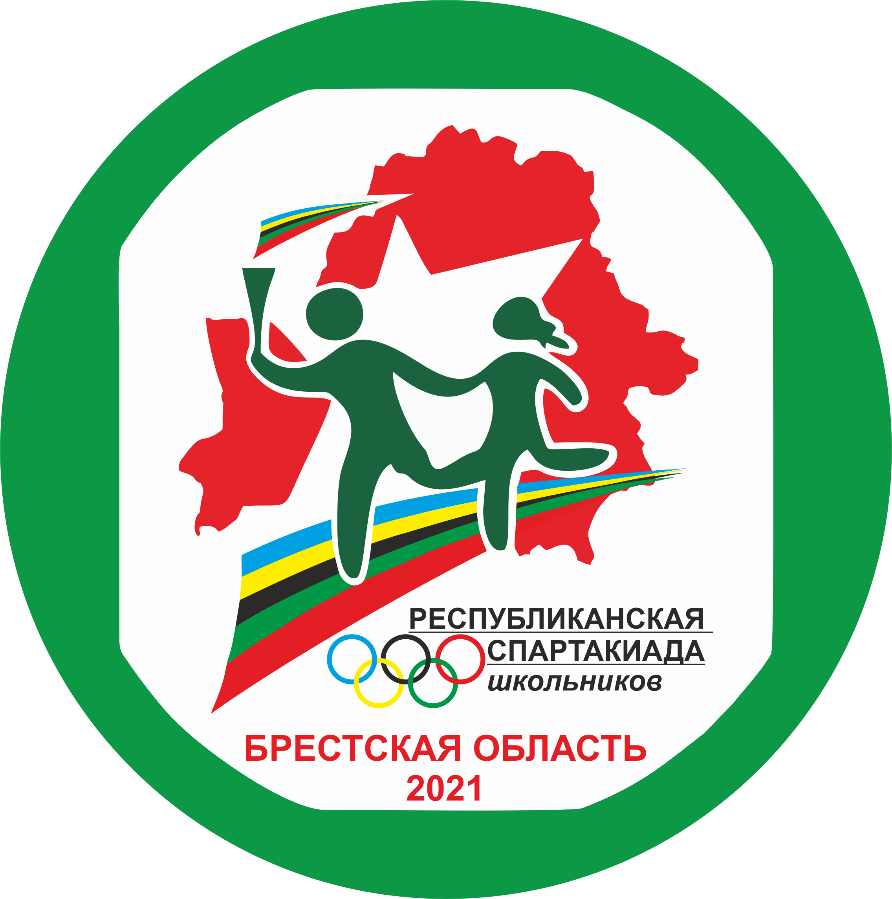 Ледовый дворец учреждения образования ”Полесский государственный университет“ (г.Пинск, ул. Иркутско-Пинской дивизии, 46)Минск 2021Приезд, размещение команд Общежитие учреждения образования ”Полесский государственный университет“ (г.Пинск, ул. Иркутско-Пинской дивизии, 37). Работа мандатной комиссии с 15:00 (аудитория 40, г.Пинск, ул. Иркутско-Пинской дивизии, 46).Питание командЗавтрак и обед – по договоренности;Ужин – 19.00.29 МАРТА 2021 ГОДА30 МАРТА 2021 ГОДА30 МАРТА 2021 ГОДА1 АПРЕЛЯ 2021 ГОДА2 АПРЕЛЯ 2021 ГОДАПодгруппа АПодгруппа Бг.МинскМинская областьВитебская область Гомельская областьБрестская область Могилевская областьГродненская областьПРОХОЖДЕНИЕ МАНДАТНОЙ КОМИССИИПРОХОЖДЕНИЕ МАНДАТНОЙ КОМИССИИ(аудитория 40, г.Пинск, ул. Иркутско-Пинской дивизии, 46)(аудитория 40, г.Пинск, ул. Иркутско-Пинской дивизии, 46)15.00 – 15.30Брестская, Гомельская область 16.00 – 16.30Минск, Гродненская область17.00 – 17.30Витебская, Минская область, Могилевская областьРАСПИСАНИЕ ИГРРАСПИСАНИЕ ИГРЛедовый дворец учреждения образования ”Полесский государственный университет“ (г.Пинск, ул. Иркутско-Пинской дивизии, 46)Ледовый дворец учреждения образования ”Полесский государственный университет“ (г.Пинск, ул. Иркутско-Пинской дивизии, 46)09.30Минская обл.  – Могилевская обл.12.00 – 12.30торжественное открытие 13.00	Гомельская обл. – Гродненская обл.15.30Брестская обл. – Витебская обл.РАСПИСАНИЕ ИГРРАСПИСАНИЕ ИГРЛедовый дворец учреждения образования ”Полесский государственный университет“ (г.Пинск, ул. Иркутско-Пинской дивизии, 46)Ледовый дворец учреждения образования ”Полесский государственный университет“ (г.Пинск, ул. Иркутско-Пинской дивизии, 46)09.30Гродненская обл. –  Минская обл. 12.00Могилевская обл. – Гомельская обл.14.30г.Минск – Брестская обл. РАСПИСАНИЕ ИГРРАСПИСАНИЕ ИГРЛедовый дворец учреждения образования ”Полесский государственный университет“ (г.Пинск, ул. Иркутско-Пинской дивизии, 46)Ледовый дворец учреждения образования ”Полесский государственный университет“ (г.Пинск, ул. Иркутско-Пинской дивизии, 46)09.30Гродненская обл. – Могилевская обл. 12.00Витебская обл. – г.Минск14.30Минская обл. –  Гомельская обл.  РАСПИСАНИЕ ИГРРАСПИСАНИЕ ИГРРАСПИСАНИЕ ИГРЛедовый дворец учреждения образования ”Полесский государственный университет“ (г.Пинск, ул. Иркутско-Пинской дивизии, 46)Ледовый дворец учреждения образования ”Полесский государственный университет“ (г.Пинск, ул. Иркутско-Пинской дивизии, 46)Ледовый дворец учреждения образования ”Полесский государственный университет“ (г.Пинск, ул. Иркутско-Пинской дивизии, 46)09.30Матч за 5 – 6 местаА3 – Б312.00Матч за 3 – 4 местаА2 – Б214.30Матч за 1 – 2 местаА1 – Б116.45торжественное закрытиеторжественное закрытие